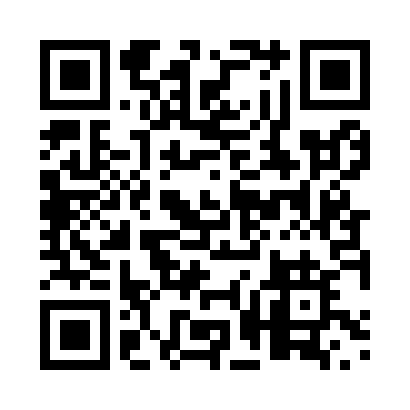 Prayer times for Bowmanton, Alberta, CanadaMon 1 Jul 2024 - Wed 31 Jul 2024High Latitude Method: Angle Based RulePrayer Calculation Method: Islamic Society of North AmericaAsar Calculation Method: HanafiPrayer times provided by https://www.salahtimes.comDateDayFajrSunriseDhuhrAsrMaghribIsha1Mon3:215:161:266:599:3511:312Tue3:225:171:266:599:3511:313Wed3:225:181:266:599:3511:304Thu3:235:191:276:599:3411:305Fri3:235:191:276:599:3411:306Sat3:235:201:276:589:3311:307Sun3:245:211:276:589:3311:308Mon3:255:221:276:589:3211:299Tue3:255:231:276:589:3111:2910Wed3:265:241:276:579:3011:2911Thu3:265:251:286:579:3011:2912Fri3:275:261:286:569:2911:2813Sat3:275:271:286:569:2811:2814Sun3:285:281:286:569:2711:2715Mon3:295:291:286:559:2611:2716Tue3:295:311:286:559:2511:2717Wed3:305:321:286:549:2411:2618Thu3:305:331:286:549:2311:2619Fri3:315:341:286:539:2211:2520Sat3:325:351:286:529:2111:2421Sun3:325:371:286:529:2011:2422Mon3:335:381:286:519:1811:2323Tue3:345:391:286:509:1711:2324Wed3:345:411:286:509:1611:2225Thu3:355:421:296:499:1411:2126Fri3:375:431:286:489:1311:1927Sat3:395:451:286:479:1211:1728Sun3:425:461:286:469:1011:1429Mon3:445:471:286:459:0911:1130Tue3:475:491:286:449:0711:0931Wed3:495:501:286:449:0611:06